Curriculum overview 2014/2015  - year 5 Miss Cowan 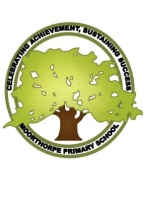 Autumn term Spring term Summer term ScienceEarth Sun and Moon Forces Gases all around us Changing state – materials Keeping healthy Life cycles History Mayans Explorers Ancient GreeceGeographyComparison – UK and South America Mountain environment GreeceReligious EducationHow and why is life like a journey? What is it like to be a follower of Buddha? What is it like to be a Sikh? Does Hajj change lives?Art/DTBasic skills Art – Totem poles and Mayan Art DT – instruments Basic skills DT – shelters (links to Mountains)Artist study – Cubism (Picasso) Creative room – costumes design Basic skills Art – talking textiles based on Greek myths DT – Biscuits Computing Control / giving instructions Multimedia / creating pictures De bugging Word documents, data logging and spreadsheets Music Music scheme – learning an instrument (recorder) Performance – singing Creative room drama Music scheme – learning an instrument (recorder) French Numbers, greetings, instructions, food and drink, fruit, talking about food, expressing thanks, Xmas. Days, months, personal details, time, colours, Easter Consolidation and revisitFrench role play area – café experience Physical education Dance / Gymnastics – links to MayansMulti skills Dance – creative room performance Swimming Swimming Rounders / Athletics 